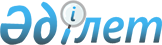 "2009 жылға арналған облыстық бюджет туралы" Оңтүстік Қазақстан облыстық мәслихатының 2008 жылғы 12 желтоқсандағы N 12/135-IV шешіміне өзгерістер мен толықтырулар енгізу туралы
					
			Күшін жойған
			
			
		
					Оңтүстік Қазақстан облыстық мәслихатының 2009 жылғы 23 қазандағы N 21/244-IV Шешімі. Оңтүстік Қазақстан облысы Әділет департаментінде 2009 жылғы 27 қазанда N 2015 тіркелді. Қолданылу мерзімінің аяқталуына байланысты шешімнің күші жойылды - Оңтүстік Қазақстан облыстық мәслихатының 2012 жылғы 13 ақпандағы N 68-1 хатымен      Ескерту. Қолданылу мерзімінің аяқталуына байланысты шешімнің күші жойылды - Оңтүстік Қазақстан облыстық мәслихатының 2012.02.13 N 68-1 хатымен.

      Қазақстан Республикасының 2008 жылғы 4 желтоқсандағы Бюджет кодексіне және "Қазақстан Республикасындағы жергілікті мемлекеттік басқару және өзін-өзі басқару туралы" Қазақстан Республикасының 2001 жылғы 23 қаңтардағы Заңына сәйкес Оңтүстік Қазақстан облыстық мәслихаты ШЕШТІ:



      1. Оңтүстік Қазақстан облыстық мәслихатының 2008 жылғы 12 желтоқсандағы N 12/135-IV "2009 жылға арналған облыстық бюджет туралы" (нормативтік құқықтық актілерді мемлекеттік тіркеу Тізілімінде 2001-нөмірмен тіркелген, 2008 жылғы 25 желтоқсанда "Оңтүстік Қазақстан" газетінде жарияланған; Оңтүстік Қазақстан облыстық мәслихатының 2009 жылғы 11 ақпандағы N 13/173-IV "2009 жылға арналған облыстық бюджет туралы" Оңтүстік Қазақстан облыстық мәслихатының 2008 жылғы 12 желтоқсандағы N 12/135-IV шешіміне өзгерістер мен толықтырулар енгізу туралы", нормативтік құқықтық актілерді мемлекеттік тіркеу Тізілімінде 2003-нөмірмен тіркелген, 2009 жылғы 19 ақпанда "Оңтүстік Қазақстан" газетінің 25 санында жарияланған; 2009 жылғы 15 сәуірдегі N 16/209-IV "2009 жылға арналған облыстық бюджет туралы" Оңтүстік Қазақстан облыстық мәслихатының 2008 жылғы 12 желтоқсандағы N 12/135-IV шешіміне өзгерістер мен толықтырулар енгізу туралы", нормативтік құқықтық актілерді мемлекеттік тіркеу Тізілімінде 2006-нөмірмен тіркелген, 2009 жылғы 21 сәуірде "Оңтүстік Қазақстан" газетінің 59 санында жарияланған, 2009 жылғы 23 сәуірдегі N 17/214-IV "2009 жылға арналған облыстық бюджет туралы" Оңтүстік Қазақстан облыстық мәслихатының 2008 жылғы 12 желтоқсандағы N 12/135-IV шешіміне өзгерістер мен толықтырулар енгізу туралы", нормативтік құқықтық актілерді мемлекеттік тіркеу Тізілімінде 2007-нөмірмен тіркелген, 2009 жылғы 28 сәуірде "Оңтүстік Қазақстан" газетінің 63 санында жарияланған, шешімдерімен өзгерістер мен толықтырулар енгізілген; Оңтүстік Қазақстан облыстық мәслихатының 2009 жылғы 9 шілдедегі N 19/229-IV "2009 жылға арналған облыстық бюджет туралы" Оңтүстік Қазақстан облыстық мәслихатының 2008 жылғы 12 желтоқсандағы N 12/135-IV шешіміне өзгерістер мен толықтырулар енгізу туралы", нормативтік құқықтық актілерді мемлекеттік тіркеу Тізілімінде 2011-нөмірмен тіркелген, 2009 жылғы 16 шілдеде "Оңтүстік Қазақстан" газетінің N 104 санында жарияланған) шешіміне мынадай өзгерістер мен толықтырулар енгізілсін:



      1) 1-тармақта:

      1)-тармақшада:

      "194 502 264" деген сандар "194 398 264" деген сандармен ауыстырылсын;

      "11 932 863" деген сандар "11 842 089" деген сандармен ауыстырылсын;

      "262 629" деген сандар "353 403" деген сандармен ауыстырылсын;

      "182 305 072" деген сандар "182 201 072" деген сандармен ауыстырылсын;

      2)-тармақшада:

      "192 038 697" деген сандар "191 934 697" деген сандармен ауыстырылсын;



      4-тармақтың бірінші бөлігінде:

      "1 468 041" деген сандар "1 492 106" деген сандармен ауыстырылсын;

      "2 960 455" деген сандар "2 947 173" деген сандармен ауыстырылсын;

      "1 914 079" деген сандар "1 927 198" деген сандармен ауыстырылсын;

      "2 664 355" деген сандар "2 699 355" деген сандармен ауыстырылсын;



      5-тармақтың бірінші бөлігінде:

      "490 836" деген сандар "466 894" деген сандармен ауыстырылсын;

      "1 914 849" деген сандар "1 965 648" деген сандармен ауыстырылсын;

      мынадай мазмұндағы бесінші абзацтармен толықтырылсын:

      "Облыстық білім басқармасына – 17 657 мың теңге";



      6-тармақтың бірінші бөлігінде:

      "24 507 780" деген сандар "24 487 637" деген сандармен ауыстырылсын;

      "3 613 562" деген сандар "3 593 247" деген сандармен ауыстырылсын;

      "540 041" деген сандар "519 206" деген сандармен ауыстырылсын;

      "236 411" деген сандар "229 540" деген сандармен ауыстырылсын;

      "4 893 359" деген сандар "4 923 961" деген сандармен ауыстырылсын;

      "1 859 925" деген сандар "1 716 899" деген сандармен ауыстырылсын;



      2) аталған шешімнің 1-қосымшасы осы шешімнің 1-қосымшасына сәйкес жаңа редакцияда жазылсын.



      2. Осы шешім 2009 жылдың 1 қаңтарынан бастап қолданысқа енгізіледі.      Облыстық мәслихат сессиясының төрағасы     Т. Баймаханов      Облыстық мәслихат хатшысы                  А. Досболов

Оңтүстік Қазақстан облыстық мәслихатының

2009 жылғы 23 қазандағы N 21/244-IV

шешіміне 1-қосымшаОңтүстік Қазақстан облыстық мәслихатының

2008 жылғы 12 желтоқсандағы N 12/135-IV

шешіміне 1-қосымша       2009 жылға арналған облыстық бюджет
					© 2012. Қазақстан Республикасы Әділет министрлігінің «Қазақстан Республикасының Заңнама және құқықтық ақпарат институты» ШЖҚ РМК
				СанатСанатСанатСанатСанатСомасы, мың теңгеСыныпСыныпСыныпСыныпСомасы, мың теңгеІшкі сыныбыІшкі сыныбыІшкі сыныбыСомасы, мың теңгеЕрекшелікЕрекшелікСомасы, мың теңгеАтауыСомасы, мың теңге1 1 1 1 23001. КІРІСТЕР194 398 2640САЛЫҚТЫҚ ТҮСІМДЕР11 842 0891Салықтық түсімдер11 842 08901Табыс салығы5 955 7002Жеке табыс салығы5 955 70003Әлеуметтiк салық5 347 7491Әлеуметтік салық5 347 74905Тауарларға, жұмыстарға және қызметтерге салынатын iшкi салықтар538 6403Табиғи және басқа ресурстарды пайдаланғаны үшiн түсетiн түсiмдер538 640САЛЫҚТЫҚ ЕМЕС ТҮСІМДЕР353 4032Салықтық емес түсімдер353 40301Мемлекеттік меншіктен түсетін кірістер8 6061Мемлекеттік кәсіпорындардың таза кірісі бөлігінің түсімдері1 3393Мемлекет меншігіндегі акциялардың мемлекеттік пакетіне дивидендтер3675Мемлекет меншігіндегі мүлікті жалға беруден түсетін кірістер6 90003Мемлекеттік бюджеттен қаржыландырылатын мемлекеттік мекемелер ұйымдастыратын мемлекеттік сатып алуды өткізуден түсетін ақша түсімдері1591Мемлекеттік бюджеттен қаржыландырылатын мемлекеттік мекемелер ұйымдастыратын мемлекеттік сатып алу өткізуден түсетін ақша түсімдері15904Мемлекеттік бюджеттен қаржыландырылатын, сондай-ақ Қазақстан Республикасы Ұлттық Банкінің бюджетінен (шығыстар сметасынан) ұсталатын және қаржыландырылатын мемлекеттік мекемелер салатын айыппұлдар, өсімпұлдар, санкциялар, өндіріп алулар344 1541Мұнай секторы ұйымдарынан түсетін түсімдерді қоспағанда, мемлекеттік бюджеттен қаржыландырылатын, сондай-ақ Қазақстан Республикасы Ұлттық Банкінің бюджетінен (шығыстар сметасынан) ұсталатын және қаржыландырылатын мемлекеттік мекемелер салатын айыппұлдар, өсімпұлдар, санкциялар, өндіріп алулар344 15406Басқа салықтық емес түсімдер4841Басқа салықтық емес түсімдер484НЕГІЗГІ КАПИТАЛДЫ САТУДАН ТҮСЕТІН ТҮСІМДЕР1 7003Негізгі капиталды сатудан түсетін түсімдер1 70001Мемлекеттік мекемелерге бекітілген мемлекеттік мүлікті сату1 7002Жергілікті бюджеттен қаржыландырылатын мемлекеттік мекемелерге бекітілген мүлікті сатудан түсетін түсімдер1 700ТРАНСФЕРТТЕРДІҢ ТҮСІМДЕРІ182 201 0724Трансферттердің түсімдері182 201 07201Төмен тұрған мемлекеттiк басқару органдарынан алынатын трансферттер139 2042Аудандық (қалалық) бюджеттерден трансферттер139 20402Мемлекеттiк басқарудың жоғары тұрған органдарынан түсетiн трансферттер182 061 8681Республикалық бюджеттен түсетiн трансферттер182 061 868Функционалдық топФункционалдық топФункционалдық топФункционалдық топФункционалдық топФункционалдық топСомасы, мың теңгеКіші функцияКіші функцияКіші функцияКіші функцияКіші функцияСомасы, мың теңгеБюджеттік бағдарламалардың әкiмшiсiБюджеттік бағдарламалардың әкiмшiсiБюджеттік бағдарламалардың әкiмшiсiБюджеттік бағдарламалардың әкiмшiсiСомасы, мың теңгеБағдарламаБағдарламаБағдарламаСомасы, мың теңгеАтауыСомасы, мың теңге1111123II. ШЫҒЫНДАР191 934 69701Жалпы сипаттағы мемлекеттiк қызметтер көрсету907 5791Мемлекеттiк басқарудың жалпы функцияларын орындайтын өкiлдi, атқарушы және басқа органдар466 300110Облыс мәслихатының аппараты42 445001Облыс мәслихатының қызметін қамтамасыз ету42 445120Облыс әкімінің аппараты423 855001Облыс әкімінің қызметін қамтамасыз ету423 8552Қаржылық қызмет327 372257Облыстың қаржы басқармасы327 372001Қаржы басқармасының қызметін қамтамасыз ету85 760003Біржолғы талондарды беруді ұйымдастыру және біржолға талондарды өткізуден түсетін сомаларды толық жиналуын қамтамасыз ету239 279009 Коммуналдық меншікті жекешелендіруді ұйымдастыру2 3335Жоспарлау және статистикалық қызмет113 907258Облыстың экономика және бюджеттік жоспарлау басқармасы113 907001Экономика және бюджеттік жоспарлау басқармасының қызметін қамтамасыз ету113 90702Қорғаныс550 2601Әскери мұқтаждар36 727250Облыстың жұмылдыру дайындығы, азаматтық қорғаныс және авариялармен дүлей апаттардың алдын алуды және жоюды ұйымдастыру басқармасы36 727003Жалпыға бірдей әскери міндетті атқару шеңберіндегі іс-шаралар24 652007Аумақтық қорғанысты дайындау және облыстық ауқымдағы аумақтық қорғаныс12 0752Төтенше жағдайлар жөнiндегi жұмыстарды ұйымдастыру513 533250Облыстың жұмылдыру дайындығы, азаматтық қорғаныс және авариялармен дүлей апаттардың алдын алуды және жоюды ұйымдастыру басқармасы513 533001Жұмылдыру дайындығы, азаматтық қорғаныс, авариялар мен табиғи апаттардың алдын алуды және жоюды ұйымдастыру басқармасының қызметін қамтамасыз ету51 768005Облыстық ауқымдағы жұмылдыру дайындығы және жұмылдыру13 469006Облыстық ауқымдағы төтенше жағдайлардың алдын алу және оларды жою298 296113Жергілікті бюджеттерден алынатын трансферттер150 00003Қоғамдық тәртіп, қауіпсіздік, құқық, сот, қылмыстық-атқару қызметі5 476 7581Құқық қорғау қызметi5 476 758252Облыстық бюджеттен қаржыландырылатын ішкі істердің атқарушы органы5 326 275001Облыстық бюджеттен қаржыландырылатын ішкі істердің атқарушы органы қызметін қамтамасыз ету5 176 459002Облыс аумағында қоғамдық тәртiптi қорғау және қоғамдық қауiпсiздiктi қамтамасыз ету147 316003Қоғамдық тәртіпті қорғауға қатысатын азаматтарды көтермелеу2 500271Облыстың құрылыс басқармасы150 483003Ішкі істер органдарының объектілерін дамыту150 48304Бiлiм беру41 611 3842Бастауыш, негізгі орта және жалпы орта білім беру5 991 963260Облыстың туризм, дене шынықтыру және спорт басқармасы1 524 818006Балаларға спорт бойынша қосымша білім беру1 309 478007Мамандандырылған бiлiм беру ұйымдарында спорттағы дарынды балаларға жалпы бiлiм беру215 340261Облыстың білім басқармасы4 467 145003Арнайы оқыту бағдарламалары бойынша жалпы білім беру1 366 119006Мамандандырылған білім беру ұйымдарында дарынды балаларға жалпы білім беру1 742 826018Жаңадан іске қосылатын білім беру объектілерін ұстауға аудандар (облыстық маңызы бар қалалар) бюджеттеріне берілетін ағымдағы нысаналы трансферттер405 497026Аудандар (облыстық маңызы бар қалалар) бюджеттеріне білім беру саласында мемлекеттік жүйенің жаңа технологияларын енгізуге берілетін ағымдағы нысаналы трансферттер678 977048Аудандардың (облыстық маңызы бар қалалардың) бюджеттеріне бастауыш, негізгі орта және жалпы орта білім беретін мемлекеттік мекемелердегі физика, химия, биология кабинеттерін оқу жабдығымен жарақтандыруға берілетін ағымдағы нысаналы трансферттер135 201058Аудандардың (облыстық маңызы бар қалалардың) бюджеттеріне бастауыш, негізгі орта және жалпы орта білім беретін мемлекеттік мекемелерде лингафондық және мультимедиалық кабинеттер құруға берілетін ағымдағы нысаналы трансферттер138 5254Техникалық және кәсіптік, орта білімнен кейінгі білім беру3 974 623253Облыстың денсаулық сақтау басқармасы382 930043Техникалық және кәсіптік, орта білімнен кейінгі білім беру мекемелерінде мамандар даярлау382 930261Облыстың білім басқармасы3 591 693024Техникалық және кәсіптік білім беру ұйымдарында мамандар даярлау3 591 6935Мамандарды қайта даярлау және біліктіліктерін арттыру1 039 180252Облыстық бюджеттен қаржыландырылатын ішкі істердің атқарушы органы36 014007Кадрлардың біліктілігін арттыру және оларды қайта даярлау36 014253Облыстың денсаулық сақтау басқармасы174 259003Кадрларының біліктілігін арттыру және оларды қайта даярлау109 877060Кадрларды даярлау және қайта даярлау64 382261Облыстың білім  басқармасы828 907010Кадрлардың біліктілігін арттыру және оларды қайта даярлау164 809060Кадрларды даярлау және қайта даярлау664 0989Бiлiм беру саласындағы өзге де қызметтер30 605 618261Облыстың білім басқармасы5 610 251001Білім басқармасының қызметін қамтамасыз ету60 190004Білім берудің мемлекеттік облыстық мекемелерінде білім беру жүйесін ақпараттандыру14 270005Білім берудің мемлекеттік облыстық мекемелер үшін оқулықтар мен оқу-әдiстемелiк кешендерді сатып алу және жеткізу27 903007Облыстық ауқымда мектеп олимпиадаларын, мектептен тыс іс-шараларды және конкурстар өткізу41 050008Өңірлік жұмыспен қамту және кадрларды қайта даярлау стратегиясын іске асыру шеңберінде білім беру объектілерін күрделі, ағымдағы жөндеу1 786 374009Аудандардың (облыстық маңызы бар қалалардың) бюджеттеріне өңірлік жұмыспен қамту және кадрларды қайта даярлау стратегиясын іске асыру шеңберінде білім беру объектілерін күрделі, ағымдағы жөндеуге берілетін ағымдағы нысаналы трансферттер3 410 026011Балалар мен жасөспiрiмдердiң психикалық денсаулығын зерттеу және халыққа психологиялық-медициналық-педагогикалық консультациялық көмек көрсету201 862012Дамуында проблемалары бар балалар мен жасөспірімдерді оңалту және әлеуметтік бейімдеу 50 919113Жергілікті бюджеттерден алынатын трансферттер17 657271Облыстың құрылыс басқармасы24 995 367004Білім беру объектілерін салуға және қайта жаңартуға аудандар (облыстық маңызы бар қалалар) бюджеттеріне берілетін нысаналы даму трансферттер 24 487 637037Білім беру объектілерін салу және реконструкциялау507 73005Денсаулық сақтау43 617 9191Кең бейiндi ауруханалар15 259 412253Облыстың денсаулық сақтау басқармасы15 259 412004Бастапқы медициналық-санитарлық көмек және денсаулық сақтау ұйымдары мамандарының жолдамасы бойынша стационарлық медициналық көмек көрсету15 259 4122Халықтың денсаулығын қорғау667 145253Облыстың денсаулық сақтау басқармасы667 145005Жергiлiктi денсаулық сақтау ұйымдары үшiн қан, оның құрандас бөліктері мен препараттарын өндiру338 029006Ана мен баланы қорғау112 335007Салауатты өмір салтын насихаттау215 952017Шолғыншы эпидемиологиялық қадағалау жүргізу үшін тест-жүйелерін сатып алу8293Мамандандырылған медициналық көмек7 888 786253Облыстың денсаулық сақтау басқармасы7 888 786009Әлеуметтік-елеулі және айналадағылар үшін қауіп төндіретін аурулармен ауыратын адамдарға медициналық көмек көрсету6 052 327019Туберкулез ауруларын туберкулез ауруларына қарсы препараттарымен қамтамасыз ету128 196020Диабет ауруларын диабетке қарсы препараттарымен қамтамасыз ету276 943021Онкологиялық ауруларды химия препараттарымен қамтамасыз ету123 333022Бүйрек жетімсіз ауруларды дәрі-дәрмек құралдарымен, диализаторлармен, шығыс материалдарымен және бүйрегі алмастырылған ауруларды дәрі-дәрмек құралдарымен қамтамасыз ету137 276026Гемофилиямен ауыратын ересек адамдарды емдеу кезінде қанның ұюы факторларымен қамтамасыз ету270 356027Халыққа иммундық алдын алуды жүргізу үшін дәрiлiк заттарды, вакциналарды және басқа иммунды биологиялық препараттарды орталықтандырылған сатып алу900 3554Емханалар11 258 220253Облыстың денсаулық сақтау басқармасы11 258 220010Халыққа бастапқы медициналық-санитарлық көмек көрсету9 435 381014Халықтың жекелеген санаттарын амбулаториялық деңгейде дәрілік заттармен және мамандандырылған балалар және емдік тамақ өнімдерімен қамтамасыз ету1 822 8395Медициналық көмектiң басқа түрлерi1 816 759253Облыстың денсаулық сақтау басқармасы1 816 759011Жедел және шұғыл көмек көрсету және санитарлық авиация 1 767 701012Төтенше жағдайларда халыққа медициналық көмек көрсету49 0589Денсаулық сақтау саласындағы өзге де қызметтер6 727 597253Облыстың денсаулық сақтау басқармасы2 845 976001Денсаулық сақтау басқармасының қызметін қамтамасыз ету100 337002Өңірлік жұмыспен қамту және кадрларды қайта даярлау стратегиясын іске асыру шеңберінде денсаулық сақтау объектілерін күрделі, ағымдағы жөндеу1 519 332008Қазақстан Республикасында ЖҚТБ індетінің алдын алу және қарсы күрес жөніндегі іс-шараларды іске асыру679 536013Патологоанатомиялық союды жүргізу60 633016Азаматтарды елді мекеннің шегінен тыс емделуге тегін және жеңілдетілген жол жүрумен қамтамасыз ету18 638018Ақпараттық талдау орталықтарының қызметін қамтамасыз ету39 063023Ауылдық жерге жұмыс істеуге жіберілген медицина және фармацевтика қызметкерлерін әлеуметтік қолдау42 057028Жаңадан iске қосылатын денсаулық сақтау объектiлерiн ұстау386 380271Облыстың құрылыс басқармасы3 881 621038Денсаулық сақтау объектілерін салу және реконструкциялау3 881 62106Әлеуметтiк көмек және әлеуметтiк қамсыздандыру6 382 9741Әлеуметтiк қамтамасыз ету2 345 514256Облыстың жұмыспен қамту мен әлеуметтік бағдарламаларды үйлестіру басқармасы1 719 796002Жалпы үлгідегі мүгедектер мен қарттарды әлеуметтік қамтамасыз ету1 719 796261Облыстың білім басқармасы579 895015Жетiм балаларды, ата-анасының қамқорлығынсыз қалған балаларды әлеуметтік қамсыздандыру579 895271Облыстың құрылыс басқармасы45 823039Әлеуметтік қамтамасыз ету объектілерін салу және реконструкциялау45 8232Әлеуметтiк көмек3 372 322256Облыстың жұмыспен қамту мен әлеуметтік бағдарламаларды үйлестіру басқармасы3 372 322003Мүгедектерге әлеуметтік қолдау көрсету139 378020Аудандар (облыстық маңызы бар қалалар) бюджеттеріне ең төменгі күнкөріс деңгейі мөлшерінің өсуіне байланысты мемлекеттік атаулы әлеуметтік көмек пен 18 жасқа дейінгі балаларға айсайынғы мемлекеттік жәрдемақы төлеуге берілетін ағымдағы нысаналы трансферттер1 492 106027Аудандар (облыстық маңызы бар қалалар) бюджеттеріне әлеуметтік жұмыс орындары және жастар тәжірибесі бағдарламасын кеңейтуге ағымдағы нысаналы трансферттер1 740 8389Әлеуметтiк көмек және әлеуметтiк қамтамасыз ету салаларындағы өзге де қызметтер665 138256Облыстың жұмыспен қамту мен әлеуметтік бағдарламаларды үйлестіру басқармасы665 138001Жұмыспен қамту мен әлеуметтік бағдарламаларды үйлестіру басқармасының қызметін қамтамасыз ету66 765005Өңірлік жұмыспен қамту және кадрларды қайта даярлау стратегиясын іске асыру шеңберінде әлеуметтік қамсыздандыру объектілерін күрделі, ағымдағы жөндеу85 700017Аудандар (облыстық маңызы бар қалалар) бюджеттеріне әлеуметтік қызметтер стандарттарын енгізуге берілетін ағымдағы нысаналы трансферттерАудандар (облыстық маңызы бар қалалар) бюджеттеріне әлеуметтік қызметтер стандарттарын енгізуге берілетін ағымдағы нысаналы трансферттер018Республикалық бюджеттен берілетін нысаналы трансферттер есебiнен үкіметтік емес секторда мемлекеттік әлеуметтік тапсырысты орналастыру32 105022Аудандар (облыстық маңызы бар қалалар) бюджеттеріне медициналық-әлеуметтік мекемелерде тамақтану нормаларын ұлғайтуға берілетін ағымдағы нысаналы трансферттер13 674113Жергілікті бюджеттерден алынатын трансферттер466 89407Тұрғын үй-коммуналдық шаруашылық19 856 0341Тұрғын үй шаруашылығы5 425 511271Облыстың құрылыс басқармасы5 425 511010Мемлекеттік коммуналдық тұрғын үй қорының тұрғын үйін салуға және (немесе) сатып алуға аудандар (облыстық маңызы бар қалалар) бюджеттеріне берілетін нысаналы даму трансферттері531 000012Аудандық (облыстық маңызы бар қалалардың) бюджеттерге инженерлік коммуникациялық инфрақұрылымды дамытуға, жайластыруға және (немесе) сатып алуға берілетін нысаналы даму трансферттері1 952 904045Аудандық (облыстық маңызы бар қалалардың) бюджеттерге өңірлік жұмыспен қамту және кадрларды қайта даярлау стратегиясын іске асыру шеңберінде инженерлік-коммуникациялық инфрақұрылымды дамытуға және елді мекендерді көркейтуге берілетін нысаналы даму трансферттері2 154 167049Өңірлік жұмыспен қамту және кадрларды қайта даярлау стратегиясын іске асыру шеңберінде инженерлік-коммуникациялық инфрақұрылымды дамыту және елді мекендерді көріктендіру787 4402Коммуналдық шаруашылық14 430 523279Облыстың энергетика және коммуналдық шаруашылық басқармасы11 585 582001Энергетика және коммуналдық шаруашылық басқармасының қызметін қамтамасыз ету35 086004Елді мекендерді газдандыру93 111010Сумен жабдықтау жүйесін дамытуға аудандар (облыстық маңызы бар қалалар) бюджеттеріне берілетін нысаналы даму трансферттері3 593 247014Коммуналдық шаруашылық дамытуға аудандар (облыстық маңызы бар қалалар) бюджеттеріне нысаналы даму трансферттері429 341015Аудандық (облыстық маңызы бар қалалардың) бюджеттерге өңірлік жұмыспен қамту және кадрларды қайта даярлау стратегиясын іске асыру шеңберінде инженерлік-коммуникациялық инфрақұрылымды жөндеуге және елді-мекендерді көркейтуге берілетін нысаналы даму трансферттері2 699 355016Аудандық (облыстық маңызы бар қалалардың) бюджеттерге өңірлік жұмыспен қамту және кадрларды қайта даярлау стратегиясын іске асыру шеңберінде инженерлік-коммуникациялық инфрақұрылымды дамытуға және елді мекендерді көркейтуге берілетін нысаналы даму трансферттері2 769 794113Жергілікті бюджеттерден алынатын трансферттер1 965 648254Облыстың табиғи ресурстар және табиғатты пайдалануды реттеу басқармасы2 844 941007Өңірлік жұмыспен қамту және кадрларды қайта даярлау стратегиясын іске асыру шеңберінде су шаруашылығы құрылыстары және ерекше қорғалатын табиғи аумақтарды жөндеу2 844 94108Мәдениет, спорт, туризм және ақпараттық кеңістiк3 632 8311Мәдениет саласындағы қызмет1 318 735262Облыстың мәдениет басқармасы813 002001Мәдениет басқармасының қызметін қамтамасыз ету28 412003Мәдени-демалыс жұмысын қолдау77 701005Тарихи-мәдени мұралардың сақталуын және оған қол жетімді болуын қамтамасыз ету154 638007Театр және музыка өнерін қолдау552 251271Облыстың құрылыс басқармасы505 733016Мәдениет объектілерін дамыту505 7332Спорт1 171 335260Облыстың туризм, дене шынықтыру және спорт басқармасы1 171 335001Дене шынықтыру және спорт басқармасының қызметін қамтамасыз ету29 917003Облыстық деңгейде спорт жарыстарын өткізу56 029004Әртүрлi спорт түрлерi бойынша облыстық құрама командаларының мүшелерiн дайындау және олардың республикалық және халықаралық спорт жарыстарына қатысуы1 085 3893Ақпараттық кеңiстiк841 267259Облыстың мұрағат және құжаттама басқармасы208 778001Мұрағат және құжаттама басқармасының қызметін қамтамасыз ету17 190002Мұрағат қорының сақталуын қамтамасыз ету191 588262Облыстың мәдениет басқармасы173 651008Облыстық кітапханалардың жұмыс істеуін қамтамасыз ету173 651263Облыстың ішкі саясат басқармасы429 158002Бұқаралық ақпарат құралдары арқылы мемлекеттік ақпарат саясатын жүргізу429 158264Облыстың тілдерді дамыту басқармасы29 680001Тілдерді дамыту жөніндегі басқарманың қызметін қамтамасыз ету17 109002Мемлекеттiк тiлдi және Қазақстан халықтарының басқа да тiлдерін дамыту12 5714Туризм5 064260Облыстың туризм, дене шынықтыру және спорт басқармасы5 064013Туристік қызметті реттеу5 0649Мәдениет, спорт, туризм және ақпараттық кеңiстiктi ұйымдастыру жөнiндегi өзге де қызметтер296 430260Облыстың туризм, дене шынықтыру және спорт басқармасы128 678002Өңірлік жұмыспен қамту және кадрларды қайта даярлау стратегиясын іске асыру шеңберінде спорт объектілерін күрделі, ағымдағы жөндеу128 678262Облыстың мәдениет басқармасы36 100009Өңірлік жұмыспен қамту және кадрларды қайта даярлау стратегиясын іске асыру шеңберінде мәдениет объектілерін күрделі, ағымдағы жөндеу36 100263Облыстың ішкі саясат басқармасы131 652001Ішкі саясат басқармасының қызметін қамтамасыз ету111 373003Жастар саясаты саласында өңірлік бағдарламаларды іске асыру20 27909Отын-энергетика кешенi және жер қойнауын пайдалану519 2069Отын-энергетика кешені және жер қойнауын пайдалану саласындағы өзге де қызметтер519 206279Облыстың  энергетика және коммуналдық шаруашылық басқармасы519 206011Жылу-энергетикалық жүйені дамытуға аудандар (облыстық маңызы бар қалалар) бюджеттеріне нысаналы даму трансферттері519 20610Ауыл, су, орман, балық шаруашылығы, ерекше қорғалатын табиғи аумақтар, қоршаған ортаны және жануарлар дүниесін қорғау, жер қатынастары6 374 8811Ауыл шаруашылығы4 464 593255Облыстың ауыл шаруашылығы басқармасы4 464 593001Ауыл шаруашылығы басқармасының қызметін қамтамасыз ету53 090002Тұқым шаруашылығын қолдау216 946010Асыл тұқымды мал шаруашылығын қолдау411 889011Өндірілетін ауыл шаруашылығы дақылдарының өнімділігі мен сапасын арттыруды қолдау682 889014Ауыл шаруашылығы тауарларын өндірушілерге су жеткізу бойынша көрсетілетін қызметтердің құнын субсидиялау290 494016Жемiс-жидек дақылдарының және жүзiмнің көп жылдық көшеттерiн отырғызу және өсiруді қамтамасыз ету746 760020Көктемгі егіс және егін жинау жұмыстарын жүргізу үшін қажетті жанар-жағар май және басқа да тауар-материалдық құндылықтарының құнын арзандату2 021 000099Аудандардың (облыстық маңызы бар қалалардың) бюджеттеріне ауылдық елді мекендер саласының мамандарын әлеуметтік қолдау шараларын іске асыру үшін берілетін ағымдағы нысаналы трансферттер41 5252Су шаруашылығы616 907254Облыстың табиғи ресурстар және табиғатты пайдалануды реттеу басқармасы535 528002Су қорғау аймақтарын, су объектiлерi белдеулерiн белгiлеу23 055003Коммуналдық меншіктегі су шаруашылығы құрылыстарының жұмыс істеуін қамтамасыз ету369 383004Ерекше авариялы су шаруашылығы құрылыстары мен гидромелиорациялық жүйелердi қалпына келтiру143 090255Облыстың ауыл шаруашылығы басқармасы81 379009Ауыз сумен жабдықтаудың баламасыз көздерi болып табылатын сумен жабдықтаудың аса маңызды топтық жүйелерiнен ауыз су беру жөніндегі қызметтердің құнын субсидиялау81 3793Орман шаруашылығы239 786254Облыстың табиғи ресурстар және табиғатты пайдалануды реттеу басқармасы239 786005Ормандарды сақтау, қорғау, молайту және орман өсiру232 156006Жануарлар дүниесін қорғау7 6305Қоршаған ортаны қорғау389 915254Облыстың табиғи ресурстар және табиғатты пайдалануды реттеу басқармасы389 915001Табиғи ресурстар және табиғатты пайдалануды реттеу басқармасының қызметін қамтамасыз ету53 188008Қоршаған ортаны қорғау жөнінде іс-шаралар өткізу234 699010Ерекше қорғалатын табиғи аумақтарды күтіп-ұстау және қорғау102 0286Жер қатынастары25 314251Облыстың жер қатынастарын басқару25 314001Жер қатынастары басқармасының қызметін қамтамасыз ету25 3149Ауыл, су, орман, балық шаруашылығы және қоршаған ортаны қорғау мен жер қатынастары саласындағы өзге де қызметтер638 366255Облыстың ауыл шаруашылығы басқармасы514 266013Мал шаруашылығы өнімдерінің өнімділігін және сапасын арттыру360 562017Қазақстандық мақта талшығының сапасын сараптау153 704258Облыстың экономика және бюджеттік жоспарлау басқармасы124 100004Аудандық (облыстық маңызы бар қалалар) бюджеттеріне өңірлік жұмыспен қамту және кадрларды қайта даярлау стратегиясын іске асыру шеңберінде кенттердегі, ауылдардағы (селолардағы), ауылдық (селолық) округтердегі әлеуметтік жобаларды қаржыландыруға берілетін ағымдағы нысаналы трансферттер124 10011Өнеркәсіп, сәулет, қала құрылысы және құрылыс қызметі2 248 7951Өнеркәсiп2 104 541265Облыстың кәсіпкерлік және өнеркәсіп басқармасы2 104 541012Оңтүстік арнайы экономикалық аймағының инфрақұрылымын дамыту2 104 5412Сәулет, қала құрылысы және құрылыс қызметі144 254267Облыстың мемлекеттік сәулет-құрылыс бақылауы басқармасы62 277001Мемлекеттік сәулет-құрылыстық бақылау басқармасының қызметін қамтамасыз ету62 277271Облыстың құрылыс басқармасы41 279001Құрылыс басқармасының қызметін қамтамасыз ету41 279272Облыстың сәулет және қала құрылысы басқармасы40 698001Сәулет және қала құрылысы басқармасының қызметін қамтамасыз ету40 69812Көлiк және коммуникациялар16 617 3711Автомобиль көлiгi7 756 112268Облыстың жолаушылар көлігі және автомобиль жолдары басқармасы7 756 112003Автомобиль жолдарының жұмыс істеуін қамтамасыз ету4 579 399007Көлік инфрақұрылымын дамытуға аудандар (облыстық маңызы бар қалалар) бюджеттеріне берілетін нысаналы даму трансферттері229 540008Аудандық (облыстық маңызы бар қалалар) бюджеттеріне аудандық маңызы бар автомобиль жолдарын (қала көшелерін) күрделі және орташа жөндеуден өткізуге берілетін ағымдағы нысаналы трансферттер2 947 1739Көлiк және коммуникациялар саласындағы өзге де қызметтер8 861 259268Облыстың жолаушылар көлігі және автомобиль жолдары басқармасы8 861 259001Жолаушылар көлігі және автомобиль жолдары басқармасының қызметін қамтамасыз ету43 059002Көлік инфрақұрылымын дамыту1 268 726005Әлеуметтiк маңызы бар ауданаралық (қалааралық) қатынастар бойынша жолаушылар тасымалын ұйымдастыру75 094009Аудандық (облыстық маңызы бар қалалар) бюджеттеріне өңірлік жұмыспен қамту және кадрларды қайта даярлау стратегиясын іске асыру шеңберінде аудандық маңызы бар автомобиль жолдарын және қалалардың көшелерін жөндеуге және ұстауға берілетін ағымдағы нысаналы трансферттер1 927 198010Аудандық (облыстық маңызы бар қалалар) бюджеттеріне өңірлік жұмыспен қамту және кадрларды қайта даярлау стратегиясын іске асыру шеңберінде аудандық маңызы бар автомобиль жолдарын және қалалардың көшелерін салуға және қайта жаңартуға берілетін ағымдағы нысаналы трансферттер1 716 899013Өңірлік жұмыспен қамту және кадрларды қайта даярлау стратегиясын іске асыру шеңберінде облыстық маңызы бар автомобиль жолдарын және қалалардың көшелерін жөндеу және ұстау2 851 098014Өңірлік жұмыспен қамту және кадрларды қайта даярлау стратегиясын іске асыру шеңберінде облыстық маңызы бар автомобиль жолдарын және қалалардың көшелерін салу және қайта жаңарту979 18513Басқалар348 3131Экономикалық қызметтерді реттеу49 311265Облыстың кәсіпкерлік және өнеркәсіп басқармасы49 311001Кәсіпкерлік және өнеркәсіп басқармасының қызметін қамтамасыз ету49 3119Өзге де299 002257Облыстың қаржы басқармасы243 000012Облыстық жергілікті атқарушы органының резервi243 000265Облыстың кәсіпкерлік және өнеркәсіп басқармасы56 002007Индустриялық-инновациялық даму стратегиясын іске асыру56 00214Борышқа қызмет көрсету67 4181Борышқа қызмет көрсету67 418257Облыстың қаржы басқармасы67 418004Жергілікті атқарушы органдардың борышына қызмет көрсету67 41815Трансферттер43 722 9741Трансферттер43 722 974257Облыстың қаржы басқармасы43 722 974007Субвенциялар41 961 275011Нысаналы трансферттерді қайтару155 096017Нысаналы мақсатқа сай пайдаланылмаған нысаналы трансферттерді қайтару129 456024Мемлекеттік органдардың функцияларын мемлекеттік басқарудың төмен тұрған  деңгейлерінен жоғарғы деңгейлерге беруге байланысты жоғары тұрған бюджеттерге берілетін ағымдағы нысаналы трансферттер1 208 415026Заңнаманың өзгеруіне байланысты жоғары тұрған бюджеттен төмен тұрған бюджеттерге өтемақыға берілетін ағымдағы нысаналы трансферттер268 732III. ТАЗА БЮДЖЕТТІК КРЕДИТ БЕРУ-1 369 000Функционалдық топФункционалдық топФункционалдық топФункционалдық топФункционалдық топФункционалдық топСомасы, мың теңге

 Кіші функцияКіші функцияКіші функцияКіші функцияКіші функцияСомасы, мың теңге

 Бюджеттік бағдарламалардың әкiмшiсiБюджеттік бағдарламалардың әкiмшiсiБюджеттік бағдарламалардың әкiмшiсiБюджеттік бағдарламалардың әкiмшiсiСомасы, мың теңге

 БағдарламаБағдарламаБағдарламаСомасы, мың теңге

 Кіші бағдарламаКіші бағдарламаСомасы, мың теңге

 АтауыСомасы, мың теңге

 БЮДЖЕТТІК КРЕДИТТЕР699 00007Тұрғын үй-коммуналдық шаруашылық699 0001Тұрғын үй шаруашылығы699 000271Облыстың құрылыс басқармасы699 000009Тұрғын үй салуға және (немесе) сатып алуға аудандар (облыстық маңызы бар қалалар) бюджеттеріне кредит беру699 000СанатыСанатыСанатыСанатыСанатыСанатыСомасы, мың теңгеСыныбыСыныбыСыныбыСыныбыСыныбыСомасы, мың теңгеIшкi сыныбыIшкi сыныбыIшкi сыныбыIшкi сыныбыСомасы, мың теңгеЕрекшелiгiЕрекшелiгiЕрекшелiгiСомасы, мың теңгеАтауыСомасы, мың теңгеБЮДЖЕТТІК КРЕДИТТЕРДІ ӨТЕУ2 068 0005Бюджеттік кредиттерді өтеу2 068 00001Бюджеттік кредиттерді өтеу2 068 0001Мемлекеттік бюджеттен берілген бюджеттік кредиттерді өтеу2 068 00003Аудандардың (облыстық маңызы бар қалалардың) жергілікті  атқарушы органдарына облыстық бюджеттен берілген бюджеттік кредиттерді өтеу2 068 00006Қарыз алушы банктерге жергілікті бюджеттен берілген бюджеттік кредиттерді өтеуҚарыз алушы банктерге жергілікті бюджеттен берілген бюджеттік кредиттерді өтеуIV. Қаржы активтерімен жасалатын операциялар бойынша сальдо2 440 355Функционалдық топФункционалдық топФункционалдық топФункционалдық топФункционалдық топФункционалдық топСомасы, мың теңгеКіші функцияКіші функцияКіші функцияКіші функцияКіші функцияСомасы, мың теңгеБюджеттік бағдарламалардың әкiмшiсiБюджеттік бағдарламалардың әкiмшiсiБюджеттік бағдарламалардың әкiмшiсiБюджеттік бағдарламалардың әкiмшiсiСомасы, мың теңгеБағдарламаБағдарламаБағдарламаСомасы, мың теңгеКіші бағдарламаКіші бағдарламаСомасы, мың теңгеАтауыСомасы, мың теңгеҚАРЖЫ АКТИВТЕРІН САТЫП АЛУ2 440 35513Басқалар2 440 3559Өзге де2 440 355257Облыстың қаржы басқармасы2 440 355005Заңды тұлғалардың жарғылық капиталын қалыптастыру немесе ұлғайту2 440 355V. БЮДЖЕТ ПРОФИЦИТІ1 392 212VI. БЮДЖЕТ ПРОФИЦИТІН ПАЙДАЛАНУ-1 392 212